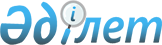 Әкімдіктің 2009 жылғы 16 қаңтардағы № 14 "Жергілікті маңызы бар балық шаруашылығы су тоғандарының тізбесін бекіту туралы" қаулысына өзгерістер мен толықтырулар енгізу туралыҚостанай облысы әкімдігінің 2010 жылғы 29 қазандағы № 435 қаулысы. Қостанай облысының Әділет департаментінде 2010 жылғы 25 қарашада № 3740 тіркелді

      "Жануарлар дүниесін қорғау, өсімін молайту және пайдалану туралы" Қазақстан Республикасының 2004 жылғы 9 шілдедегі Заңының 10-бабы 2-тармағының 3) тармақшасына сәйкес Қостанай облысының әкімдігі ҚАУЛЫ ЕТЕДІ:



      1. Қостанай облысы әкімдігінің 2009 жылғы 16 қаңтардағы № 14 "Жергілікті маңызы бар балық шаруашылығы су тоғандарының тізбесін бекіту туралы" қаулысына (Нормативтік құқықтық кесімдерді мемлекеттік тіркеу тізілімінде 3666 нөмірімен тіркелген, 2009 жылғы 29 қаңтардағы "Костанайские новости", 2009 жылғы 30 қаңтардағы "Қостанай таңы" газеттерінде жарияланған) мынадай өзгерістер мен толықтырулар енгізілсін:



      көрсетілген қаулымен бекітілген Жергілікті маңызы бар балық шаруашылығы су тоғандарының тізбесіндегі:

      реттік нөмірлері 439, 461, 652-жолдар алынып тасталсын;

      реттік нөмірлері 758, 759, 760, 761, 762, 763, 764, 765, 766, 767, 768, 769, 770, 771, 772, 773, 774, 775, 776, 777, 778, 779, 780, 781, 782, 783, 784, 785, 786, 787, 788, 789, 790, 791, 792,793, 794, 795, 796, 797, 798, 799, 800, 801, 802, 803, 804, 805, 806, 807, 808, 809, 810, 811, 812, 813, 814, 815, 816, 817, 818, 819, 820, 821, 822-жолдар мынадай мазмұндармен толықтырылсын:

      "                                                             "



      2. Осы қаулы алғаш рет ресми жарияланған күнінен кейін он күнтізбелік күн өткен соң қолданысқа енгізіледі.      Қостанай облысының әкімі                   С. Кулагин      КЕЛІСІЛДІ      Қазақстан Республикасы Ауыл

      шаруашылығы министрлігі Балық

      шаруашылығы комитетінің

      "Тобыл-Торғай облысаралық бассейндік

      балық шаруашылығы инспекциясы"

      мемлекеттік мекемесінің бастығы

      __________ Н. Сәрсенов

      29.10.2010 ж.      Қазақстан Республикасы Ауыл

      шаруашылығы министрлігі Су

      ресурстары комитетінің

      "Су ресурстарын пайдалануды реттеу

      және қорғау жөніндегі Тобыл-Торғай

      бассейндік инспекциясы" мемлекеттік

      мекемесінің бастығы

      ______________ Г. Оспанбекова

      29.10.2010 ж.
					© 2012. Қазақстан Республикасы Әділет министрлігінің «Қазақстан Республикасының Заңнама және құқықтық ақпарат институты» ШЖҚ РМК
				758.Шақпақ көлі95Аманкелді759.Жекекөл көлі122Аманкелді760.Өтеміс өзбойыАманкелді761.Байғабыл өзеніАманкелді762.Меновская бөгеті16Арқалық қаласы763.Жалтыркөл көлі67Әулиекөл764.Камышиное көлі27Әулиекөл765.Көкпекті көлі52Әулиекөл766.№ 1 Майкульская бөгеті 5Әулиекөл767.Майкульская дамба тоғаны3,5Әулиекөл768.Саралат шұңқыры 1,7Әулиекөл769.Рыбное көлі 4663Қостанай қаласы770.Новые разливы көлі1150Қостанай қаласы771.Қарасай тоғаны3Денисов772.Қарасу өзеніЖангелдин773.Кусакан тоғаны10Жітіқара774.Бердинский жарылғыш шұңқыры35Қамысты775.Атауы жоқ тоған30Қамысты776.Соркөл көлі50Қамысты777.Орунтайкопа көлі178Қамысты778."Артемида" шаруа қожалығының №

1 тоғаны22Қарасу779."Артемида" шаруа қожалығының №

2 тоғаны4Қарасу780.№ 4 тоған100Қарасу781.№ 19 егістік тоғаны15Қарасу782.№ 20-33 егістік тоғаны20Қарасу783.№ 20 егістіктен төмен тоғаны50Қарасу784.Қарасу өзеніҚарасу785.Рыспаевский тоғаны5,4Қостанай786.Кочковатое көлі25Қостанай787.Атауы жоқ көл0,5Қостанай788.Новый шұңқыры5Қостанай789.Тюремное көлі53Қостанай790.Жарылғыш шұңқыр0,2Қостанай791.№ 1 Қонайжаркөл көлі600Қостанай792.Талый тоғаны1Қостанай793.Тоболдың өзбойы3Қостанай794.Пикет тоғаны41Меңдіқара795.Тобыл өзенінің "Коммуна"

шығанағы7Меңдіқара796.Жарылғыш шұңқыр1Меңдіқара797.Барсай тоғаны2,1Меңдіқара798.Майбалық көлі90Меңдіқара799.Қарасу өзеніМеңдіқара800.Қарасу өзеніНауырзым801.Балювец тоғаны1,5Сарыкөл802.Атауы жоқ көл10Сарыкөл803.Кендирли көлі833Таран804.Қалқаманкөл (Кочковатое) көлі30Таран805.Соленое көлі210Таран806.Қарасор көлі1911Таран807.Атауы жоқ көл25Таран808.Қаратал көлі30Таран809.Жаркөл көлі58,9Таран810.Ақсу көлі28,2Таран811.Новоильиновский ашық кеніші0,4Таран812.Верхне-Тобольский ашық кеніші0,5Таран813.Железнорудный ашық кеніші0,4Таран814.Новокозыревский ашық кеніші0,5Таран815.Қарасу өзеніТаран816.Чечнево көлі155Ұзынкөл817.Казенное көлі102Ұзынкөл818.Қаратерек көлі60Ұзынкөл819.Калининский шұңқыры1,2Федоров820.Крамское тоғаны97,4Федоров821.Озеро шұңқыры10,6Федоров822.Атауы жоқ көл3Федоров